Sidlo: Dolní Lištná 248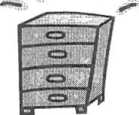 Dle Vašich požadavků Vám zasíláme cenovou nabídku na výrobu,dodávku a montáž těchto prvků.Označ.PopisRozměrMJPočetDPHCena za MJCena za MJ s DPHCena celkem bez DPHDPH celkem 15%DPH celkem 21%1Stůl s pevným kontejnerem rohovýks121%9 520,011 519,29 520,00,01 999,202Police v nice - 36 mmks121%3 560,04 307,63 560,00,0747,603Kuchyňská linka s dřezem + vrchní skříňkyks121%19 320,023 377,219 320,00,04 057,204Kontejnér na kolečkáchks121%6 582,07 964,26 582,00,01 382,225Věšáková stěnaks121%4 430,05 360,34 430,00,0930,306Dvířka do stávající skříněks121%4 320,05 227,24 320,00,0907,20Poznámky:Poznámky:Cena bez DPHCena bez DPHDPH 15%DPH 21%Zakázka celkem47 732,00,0010 023,72Technická pomoc0,00,00DTDL bílá + šedá, 18 mmMontáž6 500,00,001 365,00DTDL bílá + šedá, 18 mmDoprava1 500,00,00315,00Součet55 732,00,0011 703,72Celkem bez DPH55 732 Kč